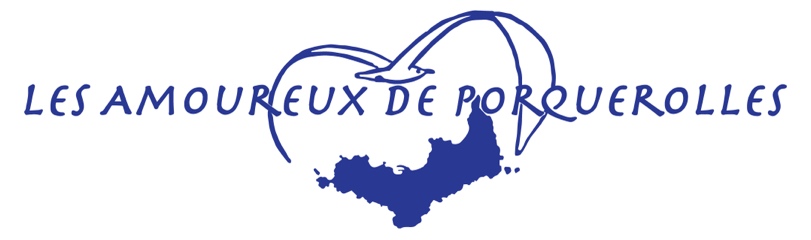 __________________________________________________Lettre d’information - n°1/2023 - 9 janvier 2023__________________________________________________L’association des Amoureux de Porquerollesvous présente ses meilleurs vœux pour 2023« Toujours le regard vers l’avenir et à l’écoute du passé, pour pouvoir parler au présent »Orcesi HectorNOS OBJECTIFS POUR 2023Veille des projets qui ont, ou auront, un impact sur la vie à Porquerolles… …2 Suivi des mesures de régulation de la fréquentation de l’îleParticiper au programme d’action des 5 thématiques de Smilo :………………3Eau et assainissementDéchetsEnergie – ClimatÉcosystèmes et biodiversité……………………………………………………4Paysages« Quelles perspectives pour l’avenir de Porquerolles ? » « Être amoureux de Porquerolles c’est contribuer à protégerla beauté, la sérénité et la vie de l’île sous toutes ses formes,pour le présent et pour les générations futures »NOS OBJECTIFS 2023Veille et suivi des projetsAssurer la veille des projets qui ont, ou qui auront, un impact sur la vie à Porquerolles et son devenir pour les générations futures. Participer à la concertation avec les autorités concernées. Exprimer le point de vue de l’association et présenter des propositions de solutions concrètes, en liaison étroite avec les autres associations et acteurs de l’île.Suivi de la régulation de la fréquentation de l’îleArrivées de passagers par l’ensemble des navettesSuivre les mesures prises en 2021 pour limiter le nombre de passagers sur l’ensemble des navettes à un maximum de 6000 passagers par jour, dont 4000 pour la TLV et de 2000 pour les autres bateliers. Sont-elles respectées ?Quelles conclusions tirées pour les iliens et pour les visiteurs ?Quelles améliorations y apporter ?Les autres arrivées au portPrendre en compte les entrées des passagers des bateaux-taxi, de la vedette de l’IGESA, des diverses petites unités de transports payants, mais aussi les passagers arrivant par les bateaux de plaisance.Arrivées par les plages et les mouillagesFaire mieux connaître et respecter les règles d’accès à l’île par les embarcations motorisées, en particulier pour les plages et les zones réservées à la baignade.Renforcer le contrôle des débarquements directs sur les plages ou le rivage de passagers par des petites embarcations à usage commercial.Régulation du nombre de vélos Poursuivre la limitation équilibrée du nombre de vélo en circulation sur l’île, en particulier les vélos électriques et mieux réguler leur vitesse excessive.Aménager les lieux de stationnement des vélos dans le village et aux arrivées sur les plages.Participer au programme d’action Smilo Porquerolles L’association continuera à focaliser ses actions relatives à la vie de l’île, sur les cinq thématiques de la démarche Smilo : Eau et assainissement - Déchets - Énergie/Climat - Paysages - Biodiversité et écosystèmes, avec 3 à 4 objectifs prioritaires pour chaque thématique.Relancer le « comité insulaire Smilo de Porquerolles », actualiser et accélérer la mise en œuvre des différentes actions du plan stratégique établi à partir du diagnostic.3.1. Eau et assainissement Suivre la mise en service du sealine.Poursuivre les plans d’action pour une consommation responsable de l’eau par les différents consommateurs.Suivre le projet de rénovation de la station d’épuration.Relancer les pressions pour adapter le nombre des toilettes publiques en service dans le village, sur le port et à l’arrière des plages au nombre de personnes présentes et de visiteurs. 3.2. Déchets Énergie - ClimatActualiser le diagnostic et le plan stratégique de Smilo Porquerolles pour tenir compte des résultats du diagnostic énergétique réalisé par le PNPC pour l’ensemble de l’île.Définir des objectifs et des plans d’action pour la contribution de Porquerolles aux objectifs nationaux et internationaux de lutte contre le dérèglement climatique, la réduction de la consommation d’énergie, la réduction des émissions de gaz à effet de serre, le développement des énergies renouvelables.Mettre en place un groupe de travail sur l’adaptation de l’île aux différents impacts du dérèglement climatique.Suivre les travaux de rénovation énergétique du Hameau du PNPC, et la pose de panneaux solaires sur la zone artisanale.      Écosystèmes et biodiversitéContribuer à l’avancement du projet du PNPC de préservation des posidonies par l’organisation de mouillages organisés dans l’espace marin protégé de Porquerolles.Continuer à agir pour obtenir la réduction de la sur-fréquentation de l’île, cause d’atteintes aux écosystèmes et à la biodiversité.Plaider pour limiter plus fortement le nombre de véhicules (voitures, motos, vélos) en circulation sur l’île, cause de l’érosion des sols et d’écrasement de la végétation.Renforcer les mesures de prévention incendie afin de lutter contre la destruction par le feu des écosystèmes de l’île.Lien à établir avec l’adaptation aux impacts du dérèglement climatique sur les espèces animales et végétales.PaysagesFaire présenter au comité insulaire les propositions de l’étude « Plan paysage » réalisée à la demande du PNPC, en veillant à la prise en compte des projets déjà étudiés ou en cours, pour le port et pour l’entrée du village.Participer aux consultations lancées par la Métropole pour l’aménagement du port et de ses interfaces avec le village et les entrées dans le cœur de Parc.Militer pour le nettoyage et à la remise en état de La Garonne, depuis sa source, jusqu’à son débouché dans le port. 4. Quelles perspectives pour Porquerolles ? L’association entreprendra une première réflexion sur les perspectives d’avenir de l’île prenant notamment en compte les enjeux de l’évolution du tourisme, des impacts du dérèglement climatique, du nouveau programme d’action triennal du Parc national.L’association organisera des rencontres avec d’autres îles comparables pour échanger sur les bonnes pratiques exemplaires._____Poursuivre l’amélioration des points collectifs de tri sélectif du village, du port et de l’intérieur de l’île (esthétique, propreté, capacité des conteneurs, informations, fréquence de collecte).Mener une campagne de sensibilisation et de mobilisation de l’ensemble des acteurs pour l’application des bonnes pratiques de tri sélectif.Poursuivre le programme de lutte contre les déchets plastiques et les mégots avec les commerçants et auprès des consommateurs. Mettre en place le tri, la récupération et la valorisation des déchets organiques.